WHY DO WOMEN OF DIFFERENT AGES STILL SUFFER FROM INFRINGEMENT IN THE FAMILY IN THE MODERN WORLD?Valitova AluaNazarbayev Intellectual SchoolSavina M.2021Word count: 5100Introduction.In the time where the human community just started to form women took the first position in the community groups because they responded to saving places where “family” have lived and had a role as “hearth keeper”. Because in those ancient times it was an important thing to survive. Despite this fact, due to next year castling changed men and women's position in the community. Men went hunting, meanwhile, women sat at “home” with children. This tendency had been progressing for a long period and men took dominant positions in life. After looking at history there is a time where women did not have any rights, they were only decorating men’s lives. Humanity passed through this period and now women's rights are supported by law. Unfortunately, the problem is still real around the world. In every part of the planet, people can see a violation of women's rights, especially in a family.  The Given topic is a common problem that was discussed many times. According to the statistics “At the global level, at least one out of every 10 women has been attacked by their spouse or partner (Nieves Rico, GENDER-BASED VIOLENCE: A HUMAN RIGHTS ISSUE, 1997).” Hence, I read articles, watched videos about it, and was shocked by several women who suffered from infringement. The Data that was found made a big impression on me. Rely to Unicef about 650 million women across the globe were married before the age of 18. Women were made to form families where they would be totally unhappy. The stimulus for choosing it as a topic of research was some situations where women suffered from infringement in families in our country. Victims of family abuse cannot tell about a problem to the public because of many reasons, that is why by research I want to draw people’s attention to it. But some people still do not understand why it should be solved or just deny the existence of it in the community. Therefore, again by this research, I will provide real evidence of issue presence.I understand the fact that I can be biased in a topic I chose, because I am a part of the women community and the problem is closer to me than, for example, to men.  That is why some aspects can be perceived by me on different sides. Despite this fact, I will try to look at the issue without my prejudice and do effective work. Also, in some cases, it may help me to feel the problem deeper and, hence, understand the issue better.Of course, this research cannot solve the problem of women's infringement in families around the world, but the research can show why the problem should be solved by providing evidence. Maybe by this project, somebody will understand that she is not alone and every problem can be solved or find support or will motivate the public to take control over the issue.AIMThe purpose of the research is to find out the main causes of woman infringement and show why the problem should be solved by providing appropriate evidence. To solve the problem, it is essential to understand why the problem has appeared. It takes great importance to show the problem as it is because many women struggle with it and do not know what to do.  A lot of people do not pay great attention to the issue, because they do not understand the significance and deny the fact of problem presence. Research struggles with it. Given questions will help understand the problem better and find necessary datum: •	·         What are the main causes of the infringement of women in Kazakhstan?•	·         What historical roots does the issue have?•	·         Where the infringement of women is widespread in Kazakhstan? •	          What is the evidence of the presence of the given topic in Kazakhstan?•	           What is the attitude of men and women to the issue?The hypothesis is that the main cause of women's infringement is a tradition or cultural features which have been created during historical periods. In the world, there are many examples of a culture where a man takes the main role in a family, because of historical development in the country. It is suggested that research will prove this point or will bring more details for future observation.ContextWomen's infringement is not a topic that is never discussed. It was a common problem in each century, but previous women did not have the opportunity to struggle with it. In the modern world women around the world have this opportunity to draw public attention to it. Infringement of the female manifests itself in many aspects of life. Despite it, the most common type is infringement in the family. Two sections of abuse have been defined by The World Health Organization (WHO): physical injuries (fractures, burns, cuts) and psychological damage (depression, anxiety, anguish). Also, it includes fatal occasions as suicide/homicide. (Gender-based violence: A human rights issue, Nieves Rico, 1997). To understand the issue deeper, it is essential to be informed with definitions that would be often used during the research:•	Infringement - an encroachment or trespass on a right or privilege;(Merriam-webster.com)•	CEDAW - The Convention on the Elimination of All Forms of Discrimination against Women•	Gender gaps - a difference in opinions or attitudes between men and women concerning a variety of public and private issues, including political candidates, parties, or programs; (Britannica);•	Domestic violence - domestic violence, a social and legal concept that, in the broadest sense, refers to any abuse—including physical, emotional, sexual, or financial—between intimate partners, often living in the same household. (Britannica);Past research provides data that 58% of murdered women in 2018 were murdered by their partner or family member. (GLOBAL STUDY ON HOMICIDE Gender-related killing of women and girls, UNITED NATIONS OFFICE ON DRUGS AND CRIME, 2018 ). Rely on it is clear that discrimination of a woman in the family is an issue that threatens human life and should be solved immediately. The problem does not only affect one community group but also, is close to children. Children that have experienced or were witnesses of any type of violence in the family have a high possibility to become "battered children '', the reason is that children exhibit the same behavior as family members faced with it. Correspondingly, facts about emotional addiction can be added too. Fact says that children inherit the structure of behavior from their family. Hence, a child who has grown up in a family where one family member is discriminated against takes it as a normal family behavior and projects it in the future. It leads to problem transmission to other generations.  “The human rights of women and the girl-child are an inalienable, integral, and indivisible part of universal human rights. The full and equal participation of women in political, civil, economic, social and cultural life, at the national, regional and international levels, and the eradication of all forms of discrimination on grounds of sex are priority objectives of the international community.” (Vienna Declaration and Programme of Action,1993).According to one of the paragraphs of the declaration, it directly demonstrates lenses that may be used for research studying.  There are: “political, civil, economic, social and cultural life”. But, If the research discovers infringement of women in the family, appropriate lenses would be cultural, social, and ethical lense can be added.From the cultural lens nationally problem is topical because in Kazakh culture men always have a dominant position in the family and traditions admit women infringement.  For instance: tradition as “Qyz alyp qashu” in this tradition a man can choose any girl and, without her consent, take her to his house as a future bride. UN reports about 10 thousand girls a year. (Gender in the perception of society, UN/UNPFA, 2016). Kazakhstan ranked 60th on the Gender Gap Index in 2018, down 28 places since 2013. (“In Kazakhstan, men and women have no equal rights,” - Gender Specialist at the United Nations Development Program, Alua Dosanova, 2019)Also, it is important to look at problems from a social point, how society reflects the problem. The given topic is a common social problem, one example is domestic violence. “According to the Ministry of Internal Affairs of the Republic of Kazakhstan, the number of crimes committed in the sphere of family and domestic relations in 2018 increased by 103.7%. According to the UN Women Foundation, about 400 women die annually as a result of domestic violence in Kazakhstan.” - deputy Vladimir Volkov. Statistics show that from the period of quarantine in 2020 the number of domestic abuse against women rose to 20-25% (Minister of Information and Public Development of the Republic of Kazakhstan Aida Balaeva). It shows that the problem is popular in the community and the fact that the number of actions against the women grows but no activities were made to struggle with the issue.Ethic lense can be added there, the issue that depends on infringement closely connected to the moral principle of the person. It depends on the moral foundations of the people and the values that were made to them. It means that ethical frameworks, which a person has, affect his behavior and on actions that he/she does. It is significant to look at problems from this point and understand what moral principles bind a person in a given situation.Perspectives, of course, will be focused on women. The main perspective is that because of understanding causes of infringement people will review their issue, hence, the number of actions against the women in the family will decrease and the human rights of women will not be violated. Men community, also, can take some of the perspectives as correct moral and ethical frameworks and become more tolerant in the given question. At the national level, perspectives are that Kazakhstan and other countries of Central Asia will review traditions and customs that allow women unequal status in the community and will make the choice towards equal life / human rights rather than outdated traditions. The global community as well as locals, should choose people's lives and pay more attention to the problem in the future, there is a possibility that problem may be solved. Statistics demonstrate that 1 in 3 women experience violence. ( WHO) According to the information above and aim the main perspective is to contribute to problem-solving, and motivate women around the world to talk about problems.  MethodsThe topic of the research directly depends on the community, because it demonstrates infringement against one societal group, hence, methods should include interaction with people. Rely on it the research methods were: questionnaire, interview, and focus group discussion. All of them included interaction with people which was mentioned above and showed people’s attitude to the issue.The first method was a questionnaire, this method is quantitative because, in the result, it showed the statistics of respondents' answers which after would be analyzed and presented in diagrams. The reason for choosing this method was that the survey provides the opportunity to find out men’s and women’s attitudes to the issue by answering given questions. Moreover, it helped to detect aspects as issues present in the community. The same purpose is included in the method as interview and both methods substantiate observed data. The survey contained questions that helped to answer research questions. (Appendix A) One of the research questions was “What is the attitude of men and women to the issue?”, a sample group of the survey was chosen specifically for this question (160 men/women from Kazakhstan). The research included two separate questionnaires which result after have been compared to observe attitudes. It is important to understand how different genders' opinions about the problem were because some causes of infringement could be defined in these differences of view to issuing. Questionnaires were addressed to people from various age groups. (12-50 years) The reason was that problem of infringement is common in all ages and in this way its presence can be shown. The most convenient platform for survey conducting was Microsoft Forms, the platform provides a comfortable interface for creating and conducting methods, moreover, it presents accurate statistics according to results. Responds collection was about half a week and for this time a needed number of answers was collected. The overall process of making and conducting the research did not have problems. However, the way some individuals maintain their answers in a question that required extended response (Participants wrote their answers inappropriate form as “I don’t know”, “-” or just a letter) creates difficulties in analyzing the method’s answers.The next method was an interview. This method helped understand witness/victim feelings in more detail and look at the incident in the first person. It extended knowledge toward the research question as “What is the evidence of the presence of the given topic in Kazakhstan?” by providing examples from women's life. The sample group for the interview was women who have faced infringement. It is important to the work to describe people's experiences because it makes work more reliable for readers by showing issues as they are. For discussion were invited 3 women from Oskemen  (30-65 years) who were witness/victims of the problem. For data collecting was used three main ways: personal meetings, phone calls, and conversation in WhatsApp. The interview included 5 questions (Appendix B), the speaker was not limited in time to answer the question, the issue that is raised in the research is quite delicate, it would be impolite to set the time limits for respondents. Also, participants had an opportunity to not answer questions if they had a reason for it. All answers that the interviewer gave were recorded to analyze them in a more detailed way. The interviews were conducted successfully, all people responded to every question, and datum about the causes of women's infringement has been examined. After the method conducting responses were compared with appropriate questions in the Survey to study correlation and highlight the main causes of infringement. The main drawback was to find a comfortable time to interview. The answers from the interview were used in focus group discussions as examples of the problem presented in the community. The final method that was used in the research was focus group discussion. This method is qualitative since people have described their own opposite personal perspectives toward the topic. One group consisted of 4 girls who demonstrated facts of issue exists in the community, meanwhile, another group of boys showed evidenced for the adverse position. Different points helped to look at the issue from the different sides and form a position according to all aspects which should be mentioned. The discussion was closely connected to the majority of research questions because all of them were discussed there. Microsoft Teams was the platform that was chosen for research conducting. The reason was that all of the focus group discussion members had an opportunity to join there, also, in this program it was easy to share needed materials and record the conversation. The discussion went successfully, all 6 questions (Appendix C) were answered during the meeting. Because of different viewpoints, there were some situations where members were not objective in their words, but after reminding the meeting have continued in the right way. Also, the results of the previous method (interview) were discussed too. According to them, the two sides made their conclusions about the issue. ResultsMethods aim to answer research questions that will help to answer the main question of all research. The first method was a survey where 160 men and women of different ages were asked questions connected with the women's infringement problem. This method helped to answer most research questions. From responses that were collected the attitude of men and women has some differences. In the question which asked about infringement of women 58% of participants experienced it as a witness, meanwhile only 17% of men community gave the same response.  (Fig. 1.1)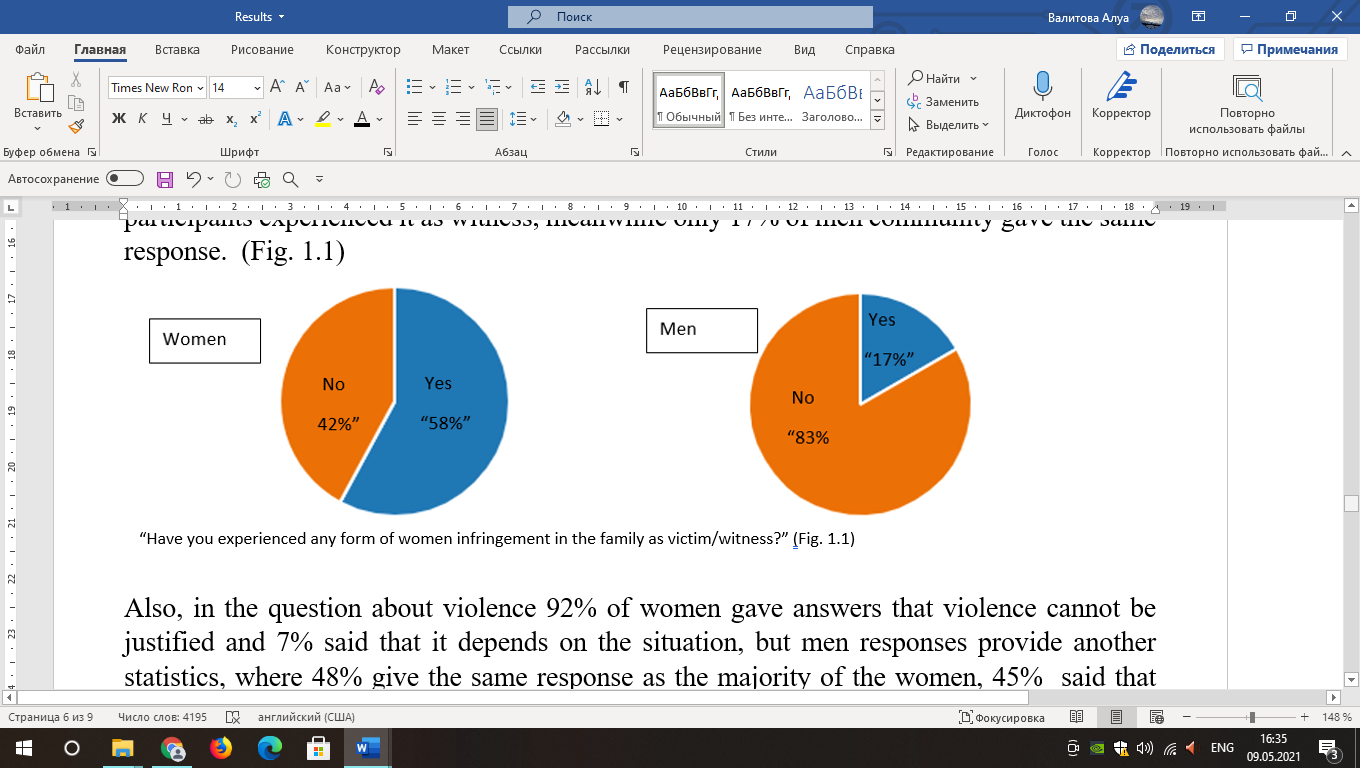 Also, in the question about violence 92% of women gave answers that violence cannot be justified and 7% said that it depends on the situation, but men responses provide other statistics, where 48% give the same response as the majority of the women, 45%  said that obstacles play a big role and 3% gave a response that violence against the women can be justified. (Fig. 1.2) Hence, women are more aware of the problem and do not support any prejudice towards them, meanwhile, men do not notice or ignore the situations against women's rights and some individuals may justify it. 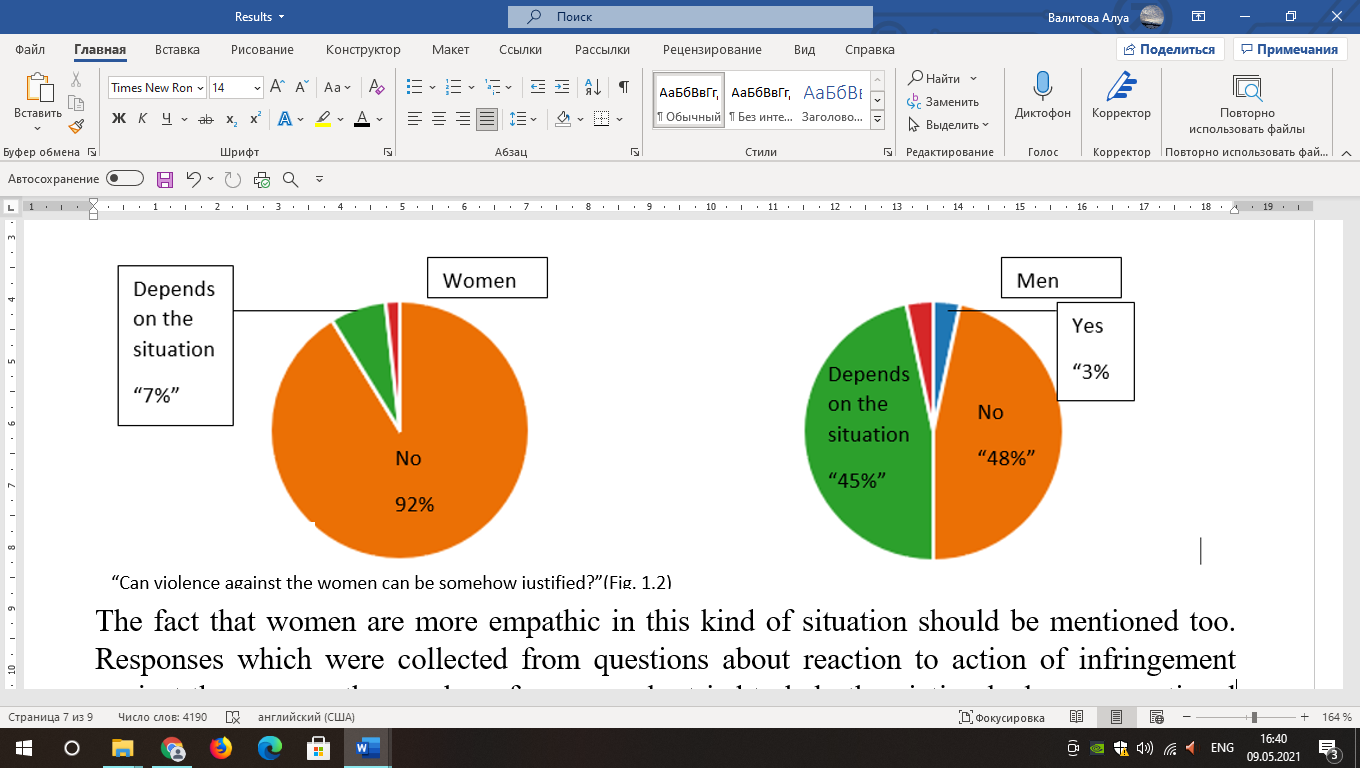 The fact that women are more empathic in this kind of situation should be mentioned too. Responses which were collected from questions about the reaction to the action of infringement against the women, the number of women who tried to help the victim, had some emotional response or just felt something greater than in men’s answers most of them have no reaction and only a few of them tried to help.  (Table 1.3)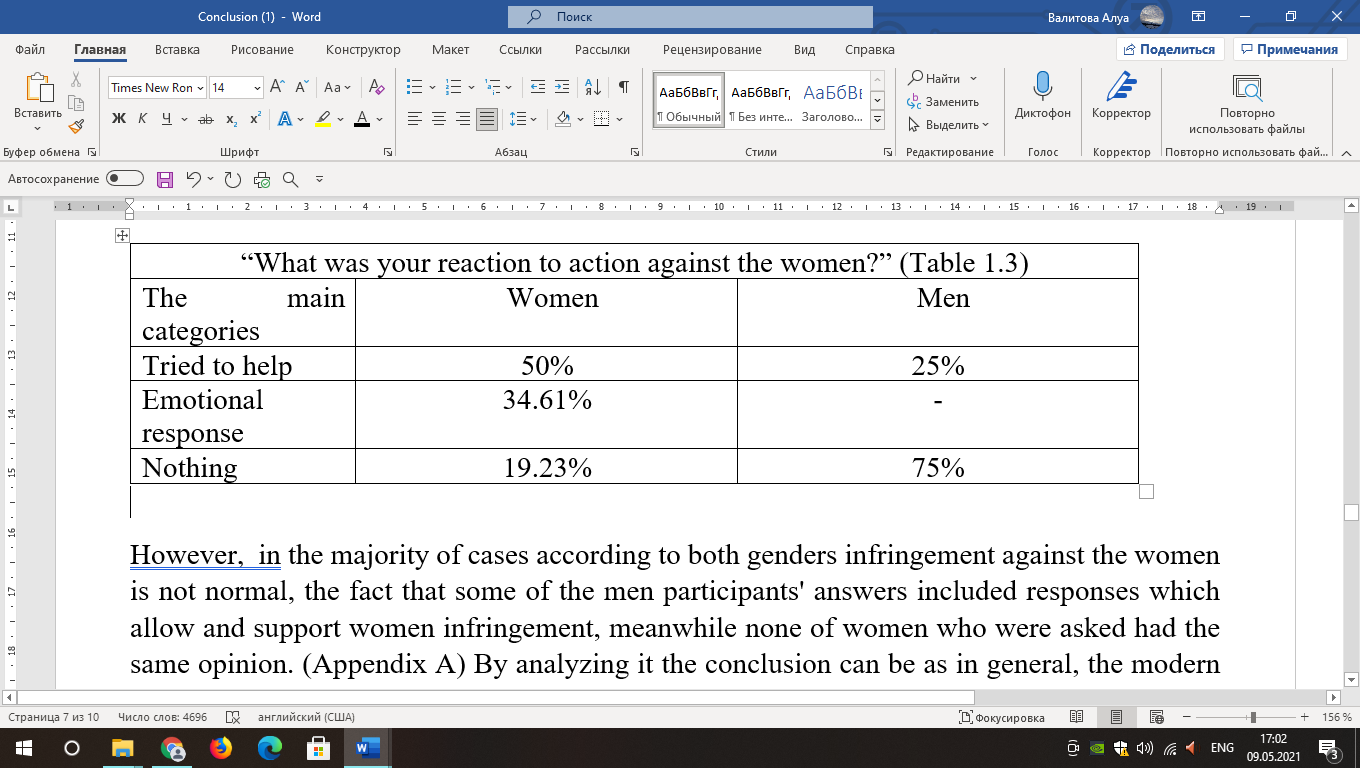 However, in the majority of cases according to both genders infringement against women is not normal, the fact that some of the men participants' answers included responses that allow and support women infringement, meanwhile none of the women who were asked had the same opinion. (Appendix A) By analyzing it the conclusion can be as in general, the modern members of society do not support any action against women, but the men community has individuals who think that it is normal for them. Also, the women try to do something with issues meanwhile men just do not pay attention. The survey helped answer the research question “Where the infringement of women is widespread in Kazakhstan?” rely on the results 42% of women faced with problem women infringement as a victim and 58% faced with a problem as a witness of infringement. The collected datum has been taken from people around the whole country. Hence, the problem of inequality of females is widespread in all Kazakhstan. The question “What are the main causes of infringement of women in Kazakhstan?” was answered too due to survey running. According to the research, the main causes of infringement are mentality of people, wrong parenting of children (especially boys), outdated traditions of the nation which were formed by historical events in culture, and established patriarchal systems in the world. This research question also was answered with the help of the method as a focus group discussion. As the result of the conversation, the same causes of infringement have been identified. The result can be described as the patriarchal system had been formed due to the long historical development of humanity, the system stays on the physical superiority of men. This system has been supported by traditions and customs where women had significance for the community lower than men. Given results prove hypotheses that were made at the beginning of the primary research.  This research question is closely connected with the question “What historical roots does the issue have?” how it was mentioned due to long time men have higher social status than women, in the ancient world given attitude to the women were normal, hence it has been transmitting throughout a lot of generations. The last research question was “What is the evidence of the presence of the given topic in Kazakhstan?” To provide real evidence of infringement 3 women were asked to share their experience in the issue. According to the interview, the most often way in which women struggle with infringement is physical abuse, in the stories that were told by participants both women suffered from it. Also, the cause of this abuse was jealousy in all stories and no victim did anything to change something for different reasons. One victim hoped that the situation would change in the future and had strong feelings for the person, next was afraid of something because of big pressure from husband, last was ashamed to say it and did not want to worry relatives. The infringement affects the physical and mental health of either victim or witness. These situations show real evidence of problems presented in the community. Relying on the data that were collected due to the primary research, a small conclusion can be made. The women's community is involved in the issue of rights violation as they are faced with it commonly, they have a more emotional response that motivates them to take measures for problem-solving. Men have more cold relation toward the problem only a small group of individuals contribute to the same aim since most of them ignore the problem and a small part of the community support it. As it was found out due to primary research issue of women's rights violation is quite popular and requires more attention.Conclusions.The main aim of the research was to find out the main causes of woman infringement and show why the problem should be solved by providing appropriate evidence. According to the work which was done, the purpose is achieved. The hypothesis which was mentioned in the beginning was confirmed due to the research. The fact that research questions were answered in the process of work can be added too. The work has been conducted relying on three methods, results were obtained from 160 responders, 3 interviewers, and 7 members of focus group discussion. Consequently, the information can be generalized and be reliable for using it to make strong conclusions of the research. “What historical roots does the issue have?”According to the datum which was collected due to primary research (survey), it is clear that history plays an important role in the problem. As it was described in the introduction, in early ages women had lower social status than men. For instance, the fact that in the middle of the XIX century women were not allowed to get higher education tells a lot.  Historical events that led to this kind of patriarchal community system have affected the modern problem of woman infringement. Of course, the situation does not have an appearance as it had in previous years, but it still has an impact on the issue, especially in the countries where traditions are strongly connected to history. (Countries of the East). The same idea has been written in the Aim section, that issue is strongly affected by historical events, which have created traditions and mentality that allows women infringement.“What are the main causes of infringement of women in Kazakhstan?”The given research question is closely connected with the previous one. As it was mentioned above in a community where traditions are the basic part of daily routine, the problem of infringement is common. The main causes of infringement were found out by the questionnaire.  The patriarchal system has been created due to historical development. Also, some outdated traditions allow women infringement. For example, a tradition which was discussed in the secondary research as “Qyz alyp qashu” where a man can choose any girl and, without her consent, take her to his house as a future bride. The next fact is wrong parenting of children, especially boys, parents since a small age give an idea of the fact that women are weaker and have fewer opportunities in the community, that after affect worldview of both genders. “Where the infringement of women is widespread in Kazakhstan?” According to the survey and datum from secondary research, the problem is widespread around all Kazakhstan. The UN reports about 10 thousand girls a year who were suffering from the tradition which was mentioned previously. It means that 10 thousand girls faced the problem of women's infringement in a rather violent manifestation. From survey information, the majority of women faced a problem as a witness or victim. That also proves the fact that actions against women are widespread in Kazakhstan and the presence of issues is in every city. For instance: for the interview, 3 women were chosen despite that some other witnesses/victims had examples of the infringement, but who cannot tell it. However, relying on information that infringement of women is strongly connected with history and tradition suggests that in an area where customs are more deeply rooted (as in the South and West area of Kazakhstan) female infringement is more common than in areas where traditions have a lower impact on society, because of different reasons(e.g. mixing of cultures).What is the evidence of the presence of the given topic in Kazakhstan?With the help of the interview, the research contains strong evidence of problem presence in Kazakhstan. 3 women described situations where they met with an infringement. The most common way of abuse is physical, but in some cases, it is combined with mental pressure. Women talked about the emotions, reactions, and effects that this situation has brought. From their response, it is clear that they leave a big emotional print in the victim/witness's mind. There can be added one response from the questionnaire, where a victim of infringement tells about suicide after experiencing abuse. These stories show the real appearance of problems in the community. According to the Ministry of Internal Affairs of the Republic of Kazakhstan, the number of crimes committed in the sphere of family and domestic relations in 2018 doubled. This fact proves the problem's existence on the national level and shows a fast-growing number of actions against women. The reason why problem presence is denied is silence on the part of victims. The majority of victims cannot tell it because of shame,  of fear,  do not want to be condemned by the public, or do not want to disappoint relatives.What is the attitude of men and women to the issue?According to the statistics which was collected due to a survey where more than 100 people gave their response,  none of the genders support infringement in the majority of cases, but the men community has individuals that support and allow any type of women abuse. Also, women's actions to stop infringement are greater. They share their thoughts, try to help victims, protect them and overall have more emotions. That means that they are significantly worried about the problem. However, the men community does not support women's infringement (in the most number), but either does not do anything to help or stop the issue. They do not show any emotions and interest in it. As it has been written in the perspective, the man community should correct their ethical and moral frameworks.Evaluation After work that has been conducted all collected information was generalized, after with it help research questions and main aspects were answered. Hence, the quality of research is quite high.Due to conducting questionnaires for the majority of questions, responses have been found. The sample group of methods was people from 15-50 years old that significantly helped to understand attitudes to the issue of people of different ages. The number of participants also has a great impact on research validity and the way information can be generalized. The number of responses was enough for discovering problems within the framework of this research, but for future study number of people should be more. The questions for the method were well chosen as they covered a big part of the research questions and gave an overall view of the problem in Kazakhstan. However, it was better to include a question about the city where the responder lives to answer questions about the wide-spredness of the issue in an area more clear.The second research method was an interview. The main aim of this method was to provide real evidence of the problem's existence in the community. Interview perfectly achieved the given aim as it demonstrates a situation from people's experience that faced infringement. Also, collected responses were used in focus group discussions as evidence. One point that might be improved is the number of responses that were taken from victims. From 3 women that gave responses only 1 was a victim of female infringement.  To have more reliable evidence from people who faced the problem in the first person the number of participants should be 5-7 people. The last method that was used is focus group discussion. Right chosen participants' occupation influence on methods conducting process and datum which are collected. Participants with different opinions about the problem had an active discussion where both sides provided strong arguments and hence, gave a great overview of the issue. However, all the participants were teenagers, so they did not have much experience and deep knowledge in the problem of women infringement, which might affect the reliability of collected answers. To get more reliable answers it is better to change the sample group and introduce adult people (25-35 years) to the discussion.Further research
After work that was done research presents ways where discovery might continue. The research focuses on the problem of infringement in Kazakhstan. Data which were collected may help in discovering issue around the world.For such a big issue as an infringement of women in the family 160 representatives are not enough that is why this side of research might be improved further. Also, for discovering problems deep it was better to add more methods to collect information for future analysis. For instance, the observation method may provide datum about people's reactions to action against women which will be useful in answering the question about the attitude of men and women to the given issue. The problem of female infringement is common around the world and the way women struggle with infringement is different that is why it is essential to study it in another country, especially in countries with different cultural features and traditions to make a comparison. It will help to find out causes of infringement around the world and the impact of culture/historical events will be more clear according to information from a variety of countries. For future studies, the reasons why some females do not share a problem or do something for changing should be discovered. In this research, these aspects were slightly discussed but the question is essential for solving the problem. If women speak about the issue with which they struggle, the public will draw its attention to it and the problem will be solved in near future. The research provides support for personal perspective from the beginning of work. After a study which has been done, it is clear that the problem of women infringement in the family exists in the modern community as it was found out in the Result section the majority of women faced with the issue. Also, all needed evidence for proving that fact has been made during the research. Bibliography.Nieves Rico. (1997). GENDER-BASED VIOLENCE: A HUMAN RIGHTS ISSUE Retrieved from: https://www.cepal.org/sites/default/files/publication/files/5860/S9700545_en.pdf UNITED NATIONS OFFICE ON DRUGS AND CRIME. (2018).GLOBAL STUDY ON HOMICIDE Gender-related killing of women and girls.Retrieved from: https://www.unodc.org/documents/data-and-analysis/GSH2018/GSH18_Gender-related_killing_of_women_and_girls.pdfv Gender in perception of society. (2016) UN/UNPFAVienna Declaration and Programme of Action. (1993)Retrieved from: https://www.ohchr.org/en/professionalinterest/pages/vienna.aspxAlua Dosanova. (2019) “In Kazakhstan, men and women have no equal rights”. Retrieved from: https://the-steppe.com/lyudi/v-kazahstane-u-muzhchin-i-zhenshchin-net-ravnyh-prav-intervyu-so-specialistom-po-gendernym-voprosam-v-programme-razvitiya-oonWorld Health OrganizationRetrieved from: https://www.who.int/ru/news-room/fact-sheets/detail/violence-against-women Appendices Appendix 1 – Survey questionsWomen•	Your age•	Have you experienced any form of women's infringement in the family as a victim? (Yes/No)•	Have you experienced any form of women's infringement in the family as a witness? (Yes/No)•	If the previous answer was “yes”, what was your reaction to it? (person’s answer)•	Do you think that role of women and men in the family should be equal? (Yes/No/(50/50)/other) •	What do you feel about families where women earn more than men? (It is normal/It should not be like that/ I do not care/other) •	What do you feel about Kazakh tradition as “by alyp qashu”? (in which girl can be “stolen” by man without any agreement? (It is normal/It should not be like that/ I do not care/other) •	Can violence against women be somehow justified? (Yes/No/Depends on the situation/other) •	Do you agree with the opinion that a woman should deal exclusively with household things around the house? (Yes, I agree/No, I disagree/ I do not know/other) •	Should the opinion of women be considered when deciding matters in the family? (Yes/No/Sometimes/other) •	What do you think are the main reasons for the violation of women's rights? (person’s answer)Men•	Your age•	Have you experienced any form of women's infringement in the family as a witness? (Yes/No)•	If the previous answer was “yes”, what was your reaction to it? (person’s answer)•	Do you think that role of women and men in the family should be equal? (Yes/No/(50/50) /other) •	What do you feel about families where women earn more than men? (It is normal/It should not be like that/ I do not care/other)•	What do you feel about Kazakh tradition as “by alyp qashu”? (in which girl can be “stolen” by man without any agreement? (It is normal/It should not be like that/ I do not care/other) •	Can violence against women be somehow justified? (Yes/No/Depends on the situation/other) •	Do you agree with the opinion that a woman should deal exclusively with household things around the house? (Yes, I agree/No, I disagree/ I do not know/other) •	Should the opinion of women be considered when deciding matters in the family? (Yes/No/Sometimes/other) •	What do you think are the main reasons for the violation of women's rights? (person’s answer)Appendix 2 – Interview questionsWhat was your first reaction to this?What did you feel?Have you tried to change something?How do you think what was a reason?What were the consequences for your life/ mental behavior/ family routine?Appendix 3 – Focus group discussionWhy do you have this position?How seriously do you think the problem is?What do you think were the reasons for such an attitude towards women?What are your predictions for future circumstances?What do you think is the best solution to the issue raised?Has your opinion changed?Appendix 4 – Interview transcriptsPerson 1-	What was your first reaction to this?-	Fear, misunderstanding, panic.-	What did you feel?-	I felt humiliated.-	Have you tried to change something?-	Yes, of course. Proved my point, left my husband several times.-	How do you think what was a reason?-	Just morbid jealousy and the reasons were different. But not only jealousy but just the person also did not consider it necessary to listen to my opinion. He said: I did not give you a word or the woman you should be silent. I often cried and was silent.-	What were the consequences for your life/ mental behavior/ family routine?-	I just lived, worked, took care of the house and children. There was nowhere to go, but I had to live. Person 2-	What was your first reaction to this?-	I was shocked by the fact that this kind of situation exists. -	What did you feel?-	Shock, resentment, sympathy.-	Have you tried to change something?-	I have provided support, some advice.-	How do you think what was a reason?-	I think the reason is female indecision, fear of condemnation, notoriousness. The fact that a woman is overly patient and allows such an attitude since she considers its hopelessness. Then fear connects to it.-	What were the consequences for your life/ mental behavior/ family routine?-	Such cases always leave a deep residue. Sometimes it is even hard to believe that these situations still take place in the modern world. I would like to go right now, figure it out, quarrel with the offender, intercede. But I understand that this will only harm and possibly aggravate the situation. Here, in my opinion, it is up to the victim to decide to stop putting up with the abuser's behavior. I am always very worried about my acquaintances who are offended. I can't help thinking about them. I think how you can help and offer my help if you need it. My consciousness cannot accept, the realization that this happens quite often.-	I would like our country to have centers or communities for women who are being oppressed. Where they could share their problems. Where they would feel that they were not alone. They would receive support and advice from specialists. Perhaps some kind of material support or even shelter for a while.Person 3Let me tell the whole story to make it clear. Last winter I met a woman next to my house. Despite the cold weather, she was wearing only a bathrobe and slippers. She asked me to open the door to let her in the entrance as she had a quarrel with her husband and in the process, he threw her out of the balcony, luckily she didn't have any serious injuries, but he didn't let her in. My reaction: I agreed to help her and invited her to my home, while we were drinking tea we got acquainted and the woman told me her husband beats her quite often but she still hopes that it will stop. My husband and I put a lot of effort to persuade her to call the police and be our guest at least till the morning (as it was night).My feelings: I was shocked because of the actions of the man, but what's more by the reaction of the woman: she never asked for any help neither from the police as she didn't believe it will change anything, nor from her parents and friends as she was ashamed and didn't want to worry them. She tried to escape from him but due to the program on the phone, he could trace her. I also felt despair. The woman was a psychologist herself and knew a typical behavior of an abuser and the potential consequences of his actions. According to the woman's story, the reason for her husband's behavior was abnormal jealousy. As far as I know, communicating with her from time to time, she is still living with him but now they are also living with her parents, so, I hope that he is not so cruel towards her.GPPW Research Project Rubric 202110-87-65-21Introduction[Introductoryparagraph(s),Context / literaturereview /,Aims / hypotheses]¨Clearly identifies and discusses research focus/purpose of research¨ Sound and thorough grasp of relevant context. The work is supported by references to a good range of relevant sources which are used in a relevant way.¨Aims / hypotheses are clearly articulated9¨Limited discussion of research focus/purpose of research¨ Understanding of main context is fair but lacks depth and/or breadth. There may be some gaps or areas of confusion. An adequate range of relevant source materials is used.¨Aims / hypotheses are described but not as well articulated¨Minimal discussion of research focus/purpose of research¨ Some evidence of reading but understanding of the subject matter is limited. The work displays major gaps in knowledge, serious misconceptions and/or factual inaccuracies.¨Aims / hypotheses are not well articulated¨Little or no discussion of research focus/purpose of research¨ Few relevant sources used. Serious gaps and/or errors in knowledge and understanding indicate that the student has failed to engage seriously with the subject matter.¨Aims / hypotheses are poorly articulated or are absent altogetherX1Research Methods  At least 3Describe method designDiscuss why method was chosen¨ Very good knowledge and understanding of research methods and sources of evidence relevant to the research context¨ Provides accurate, thorough description of how the data was collected, what/how data sources were analysed, plan of analysis or measurement instrument, research context 9*2=18¨Good knowledge and understanding of research methods and sources of evidence relevant to the research context¨Description of how the data was collected, what/how data sources were analysed, plan of analysis or measurement instrument, research context is adequate but limited.¨ Basic knowledge and understanding of research methods and sources of evidence relevant to the research context¨ Description of how the data was collected, what/how data sources were analysed, plan of analysis or measurement instrument, research context is somewhat confusing/not clearly articulated. ¨ Very little knowledge and understanding of research methods and sources of evidence relevant to the research context¨ Description of how the data was collected, what/how data sources were analysed, plan of analysis or measurement instrument, research context is very confusing/not articulated sufficiently. X2Results  Present results of your methods; Organized and makes use of charts and graphsQualitative and Quantitative¨ Results are clearly explained in a comprehensive level of detail and are well organized¨ Tables/figures clearly and concisely convey the data. ¨ Statistical analyses (if used) are appropriate tests and are accurately interpreted.8*2=16¨ Results are explained but not as clearly, level of detail is not as sufficient, and there are some organizational issues ¨ Tables/figures are not as clear/concise in conveying the data. ¨ Statistical analyses (if used) are appropriate tests but are not accurately interpreted.¨ Results are not very clearly explained, level of detail is insufficient, and there are more organizational issues ¨ Tables/figures are not clear/concise in conveying the data. ¨ Statistical analyses (if used) are inappropriate tests and/or are not accurately interpreted.¨ Results are not clearly explained, level of detail is severely insufficient, and there are serious organizational issues ¨ Tables/figures are not clear/concise in conveying the data. ¨ Statistical analyses (if used) are inappropriate tests and/or are not accurately interpreted.X2Discussion + ConclusionOutcomes of researchAnswer AimsDiscuss degree of confidence in conclusions¨Interpretations/analysis of results are thoughtful and insightful, are clearly informed by the study’s results, and thoroughly address how they supported, refuted, and/or informed the aims / hypotheses synthesising the key points of secondary and primary research findings.¨ Recognises the demands of the research question providing a well-focused, relevant answer which brings out useful points and substantiates them. ¨Appreciates main issues and able to make appropriate critical points.8*2=16¨ Interpretations/analysis of results are sufficient but somewhat lacking in thoughtfulness and insight, are not as clearly informed by the study’s results, and do not as thoroughly address how they supported, refuted, and/or informed the aims / hypotheses.  Key points of secondary and primary research findings are revisited but are not thoroughly rearranged.¨ Although the demands of the research question have been recognised, only the basic requirements are covered and there may be some irrelevant material.¨Sensible commentary on evidence and materials used though some points may be unsubstantiated. ¨ Interpretations/analysis of results lacking in thoughtfulness and insight, are not clearly informed by the study’s results, and do not adequately address how they supported, refuted, and/or informed the aims / hypotheses. Key points of secondary and primary research findings are simply repeated.¨The conclusions to research questions are mainly descriptive with much irrelevance and unsubstantiated conclusions.  ¨No sustained analysis and an inability to apply knowledge and synthesise material.¨ Interpretations/analysis of results severely lacking in thoughtfulness and insight, are not informed by the study’s results, and do not address how they supported, refuted, and/or informed the aims / hypotheses. Lack of/or no discussion of key points of secondary and primary research findings. ¨ The question may have been ignored or badly misunderstood. Few or none of the basic requirements of the study have been achieved. ¨Superficial treatment of the topic much of which is descriptive, irrelevant and unsubstantiated. Lacks appropriate critical or theoretical framework.X2Evaluation & Further ResearchStrengths and weaknesses of research designE.g. Authority, validity, reliability, representative, generalise, bias, etc.¨Very good evaluation of research methods and sources of evidence¨Shows awareness of a wide range of possible difficulties or limitations in the research design and explains fully and clearly¨Suggests a range of ways to overcome difficulties or limitations¨Describes and explains in detail how the research has influenced personal perspectives¨ Suggestions for further research in this area are insightful and thoughtful9*2=18¨ Good evaluation of research methods and sources of evidence¨ Shows awareness of a range of possible difficulties or limitations in the research design with reasonable explanation¨ Suggests some ways to overcome difficulties or limitations¨ Describes and explains some change in personal perspectives arising from the research¨ Suggestions for further research in this area are adequate.¨ Basic evaluation of research methods and sources of evidence¨ Shows awareness of some possible difficulties or limitations in the research design and implementation and attempts to explain simply¨ Briefly describes a change in personal perspectives arising from the research¨ Suggestions for further research in this area are very limited.¨ Very little evaluation of research methods and sources of evidence¨ Shows awareness of 1 or 2 possible difficulties or limitations in the research design and implementation¨ Reflection is minimal if present¨ Suggestions for further research in this area are severely limited and/or absent altogether.X2Documentation of Sources, Quality of Sources ¨ Cites all data obtained from other sources. APA citation style is accurately used in both text and bibliography. ¨ Sources are all appropriate and clearly relate to the research focus.10*0.5=5¨ Cites most data obtained from other sources. APA citation style is used in both text and bibliography. ¨ Sources are primarily appropriate and relate to the research focus.¨ Cites some data obtained from other sources. Citation style is either inconsistent or incorrect. ¨ Sources are not primarily appropriate and relate to the research focus but somewhat tangentially.¨ Does not cite sources. ¨ Sources are not appropriate and do not clearly relate to the research focus.x½Manuscript Format & Communication-1 MORE THAN 4500 WORDS¨ Title page has proper APA formatting ¨ Used correct headings & subheadings consistently¨ The report is very well organised and very clear to follow. Academic terms and conventions are used consistently and precisely throughout the report.
 ¨ Minimal spelling & grammar mistakes ¨ Title page approximates APA formatting ¨ Used correct headings & subheadings almost consistently¨ The report is well organised and clear to follow. Academic terms and conventions are used consistently and precisely throughout most of the report.¨ Some spelling & grammar mistakes, but they don’t represent a major distraction7*0.5=-3.5-1=2.5¨ Title page deviates a bit more from APA formatting ¨ Headings & subheadings less consistentThe report is organised and fairly clear to follow. ¨ Academic terms and conventions are evident but are used inconsistently at times or lack precision. ¨ Noticeable spelling and grammar mistakes that sometimes obscure meaning of content or add confusion¨ Title page completely deviates from APA formatting ¨ Headings and subheadings completely deviate from suggested formatting or are absent altogether¨ The report is limited in organisation and is unclear to follow. Academic terms and conventions may be evident but are used inconsistently and/or lack precision. ¨ Excessive spelling and/or grammar mistakes that obscure meaning of content or add confusionx½TOTAL:          84.5/ 100/5=16.9/20TOTAL:          84.5/ 100/5=16.9/20TOTAL:          84.5/ 100/5=16.9/20TOTAL:          84.5/ 100/5=16.9/20TOTAL:          84.5/ 100/5=16.9/20TOTAL:          84.5/ 100/5=16.9/20